ПРЕДПИСАНИЕ № 3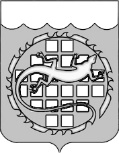 об устранении нарушений законодательства Российской Федерациио контрактной системе в сфере закупокг.Озерск										      01.12.2014Инспекция Контрольно-счетной палаты Озерского городского округа в составе:руководителя инспекции:	-	Бокуняевой И.А. – аудитора Контрольно-счетной палаты Озерского городского округа;	члена инспекции:	-	Поспеловой И.Ю. – начальника отдела правового и документационного обеспечения Контрольно-счетной палаты Озерского городского округа,по результатам плановой проверки соблюдения Муниципальным бюджетным учреждением Озерского городского округа «Культурно-досуговый центр» при осуществлении закупок требований законодательства Российской Федерации и иных нормативных правовых актов Российской Федерации о контрактной системе в сфере закупок, на основании акта плановой проверки от 01.12.2014 № 5, в соответствии с частью 22 статьи 99 Федерального закона от 05.04.2013 № 44-ФЗ «О контрактной системе в сфере закупок товаров, работ, услуг для обеспечения государственных и муниципальных нужд»ПРЕДПИСЫВАЕТ:директору Муниципального бюджетного учреждения Озерского городского округа «Культурно-досуговый центр», адрес: 456780, Челябинская область, г. Озерск, ул. Блюхера, д. 22:1. В срок до 10.12.2014 устранить нарушение частей 2, 3 статьи 103 Федерального закона от 05.04.2013 № 44-ФЗ «О контрактной системе в сфере закупок товаров, работ, услуг для обеспечения государственных и муниципальных нужд» путем направления в орган, уполномоченный на ведение реестра контрактов (Федеральный орган исполнительной власти, осуществляющий правоприменительные функции по кассовому обслуживанию исполнения бюджетов бюджетной системы Российской Федерации) сведений о договоре об оказании услуг электросвязи с юридическим лицом (ИП) от 01.02.2014 № 77, заключенном с ОАО «Ростелеком».2. В срок до 16.12.2014 представить в адрес Контрольно-счетной палаты Озерского городского округа, заверенные надлежащим образом копии документов, подтверждающие исполнение пункта 1 настоящего предписания.Настоящее предписание может быть обжаловано в установленном законом порядке.Руководитель инспекции                                                                  И.А. БокуняеваЧлен инспекции                                                                               И.Ю. ПоспеловаОдин экземпляр предписания получил  _______________							           (дата)_________________________		______________		______________        (должность руководителя)			(подпись)			(ф.и.о.)КОНТРОЛЬНО-СЧЕТНАЯ ПАЛАТАОЗЕРСКОГО ГОРОДСКОГО ОКРУГАДиректору Муниципальногобюджетного учрежденияОзерского городского округа«Культурно-досуговый центр»В.П. Кудревичу               456780, Челябинская область,               г. Озерск, ул. Блюхера, д. 22